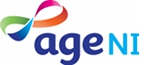 Role DescriptionROLE DESCRIPTIONJob Title:Age Friendly Training CoordinatorCurrent Department Name:Business DevelopmentCurrent Location:BelfastType of role:Individual ContributorContractual Status of Role:Fixed Term: July 2021– March 2024Job Title of Line Manager:Business Development ManagerHours:35 hours per week (Monday – Friday) 9:00am – 5:00pm Job Titles and number of any direct reports:External FacilitatorsJob Purpose:To coordinate and support the delivery of Age NI’s Age Friendly training workshops, including mid-career reviews, understanding dementia, support for carers and planning your future. Main Responsibilities/Deliverables:To lead the development and maintenance of training toolkits and digital platforms for individualsEncourage and support businesses and/or older people to undertake inhouse, open or digital trainingRecruit and support training facilitators to deliver training programmes, ensuring quality processes and risk assessments are in place Coordinate, review and update administration processes which support the successful running of Age Friendly workshops (in-house, open, virtual)Manage all aspects of programme delivery including, identify and book appropriate venues, risk management, liaise with facilitators, budget management, website content, data processing and technical support Support, motivate and provide feedback to external facilitatorsCoordinate public awareness campaigns for the Age at work projectMaintain and develop partnerships with local and national organisations to facilitate workshops and identify opportunitiesQuantitative Aspects of the Role:Review, monitor and evaluate key project outcomes with a focus on quality assurance and risk management Experience:Previous experience working in a Training Coordinator role desirableEvent management, coordination and administration, including process design/improvement and management experience Experience managing external facilitators to deliver programme outcomesCustomer service experience Database experienceLearning management systems (LMS) experience desirableKnowledge:Demonstrate a sound understanding of organisational and project management involving leadership styles, team-work, quality assurance, information management, creativity and lateral thinkingSkills:Ability to use project management processes and toolsAbility to build positive and constructive working relations with key partnersExcellent verbal, written communication and presentation skillsStrong organisation and planning skillsStrong IT skills including email, internet, databases, Excel, Word and PowerpointBudget managementA positive team player Qualifications:A recognised qualification in Event/Project/Business Management or equivalent experienceAdditional Circumstances:Able to travel across NI with occasional overnight stays in GBFull current driving licence and access to a car for business use or access to a form of transport to fulfil requirements of the postNotes: This role description is not intended to be exhaustive in every respect, but rather to clearly define the fundamental purpose, responsibilities and dimensions for the role. Therefore, this role description does not describe any individual role holder. In addition to the contents of this role description, employees are expected to undertake any and all other reasonable and related tasks allocated by line management.Notes: This role description is not intended to be exhaustive in every respect, but rather to clearly define the fundamental purpose, responsibilities and dimensions for the role. Therefore, this role description does not describe any individual role holder. In addition to the contents of this role description, employees are expected to undertake any and all other reasonable and related tasks allocated by line management.